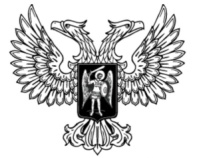 ДОНЕЦКАЯ НАРОДНАЯ РЕСПУБЛИКАЗАКОНО ВНЕСЕНИИ ИЗМЕНЕНИЯ В УГОЛОВНЫЙ КОДЕКСДОНЕЦКОЙ НАРОДНОЙ РЕСПУБЛИКИПринят Постановлением Народного Совета 4 сентября 2019 годаСтатья 1Внести в Уголовный кодекс Донецкой Народной Республики 
от 19 августа 2014 № ВС 28-1/2 (опубликован на официальном сайте Народного Совета Донецкой Народной Республики) изменение, дополнив его статьей 3841 следующего содержания:«Статья 3841. Неправомерное завладение государственным регистрационным знаком транспортного средства1. Неправомерное завладение государственным регистрационным знаком транспортного средства, совершенное из корыстной заинтересованности либо в целях совершения тяжкого или особо тяжкого преступления, –наказывается штрафом в размере до двухсот тысяч рублей или в размере заработной платы или иного дохода осужденного за период до одного года, либо обязательными работами до трехсот шестидесяти часов, либо исправительными работами на срок до одного года, либо лишением свободы на срок до одного года.2. То же деяние, совершенное группой лиц по предварительному сговору либо организованной группой, –наказывается штрафом в размере до трехсот тысяч рублей или в размере заработной платы или иного дохода осужденного за период до двух лет, либо обязательными работами на срок до четырехсот восьмидесяти часов, либо исправительными работами на срок до двух лет, либо лишением свободы на срок до четырех лет.».Глава Донецкой Народной Республики					   Д. В. Пушилинг. Донецк17 сентября 2019 года№ 58-IIНС